TÝDENNÍ PLÁN	24. 9. – 28. 9. 2018	INFORMACE PRO RODIČE :Procvičování pro naše druháčky -  www.skolasnadhledem.czSTŘEDA 26. 9. 2018 Exkurze na školní statek v CHEBU – program – „Malý farmář“ vybíráme Kč 20,- na vstupenku, doprava zdarma, bližší informace si zapíšeme před odjezdem. Čtvrtek 27. 9. 2018 od 10. 00 – akce „Ukliďme si město“ – ZŠ Kynšperk nad Ohří pořádá tuto akci v rámci CELOSVĚTOVÉHO ÚKLIDOVÉHO DNE. Vezmeme si vhodné oblečení a rukavice, učení na první dvě hodiny, ŽK, úkolník, penál, svačinu      a pití. 28. 9. – STÁTNÍ SVÁTEK            Krásný týden přejí J. Havlíčková a Š. Urbánková	                                              PŘEDMĚTCO SE NAUČÍMECO SI PŘIPRAVÍMEČJ| Psaní   Čtení ABECEDA – dokážeme seřadit všechna písmena abecedy přesně za sebou. Doplníme chybějící písmena v řadě. Naučíme se řadit slova podle abecedy. ČJ – str. 11 - 14Písanka 1. díl – opakování a procvičování správných tvarů písmen (t). 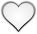 Ve škole - Čítanka str. 9, 10, 11. Kniha – Říkání o víle Amálce – společná četba ve škole.  Doma - každý den čteme vlastní vybranou knihu.penál (plně vybavený, pero, alespoň dvě ořezané tužky, všechny barvy pastelek)fix  na bílou tabuli a hadříkMMA – 1. díl – Numerace do 25. Rytmus tvarů a barev. Krokování. Stavby podle plánu. MA – str.18.ČaJS(ČaJS-Člověk a jeho svět)Exkurze na školní statek v Chebu.VV + PČ(ČaSP)Státní svátek.DOMÁCÍÚKOLY  si zapíšeme do úkolníku, můžeme použít úkolník z 1. třídy (prosíme o každodenní kontrolu úkolníčku)